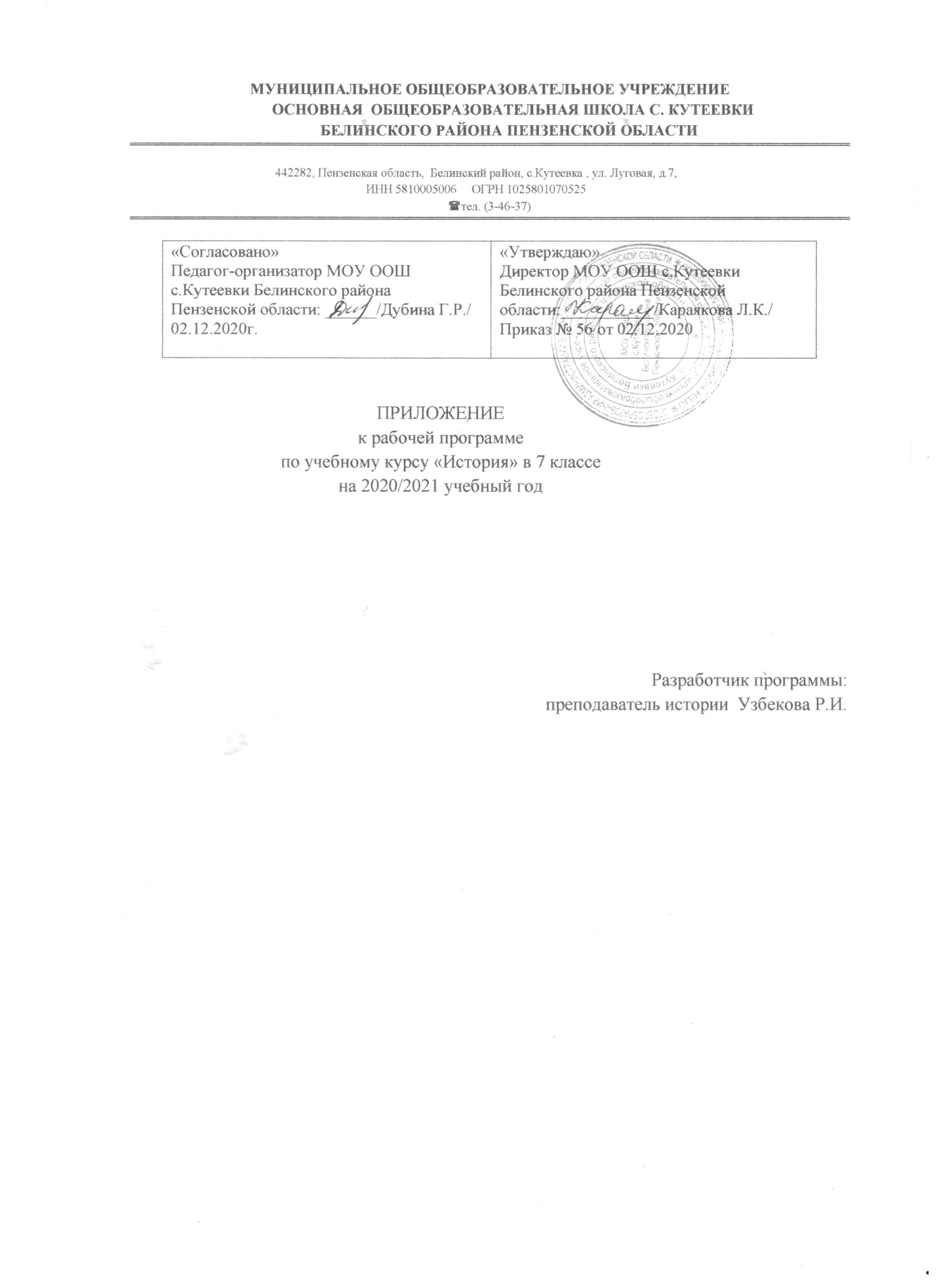 I. Общие положения Настоящее приложение разработано на основании Письма Минпросвещения России от 19.11. 2020 № ВБ-2141/03 «О методических рекомендациях», Методических рекомендаций Мипросвещения России по организации образовательного процесса общеобразовательных организаций на уровне основного общего образования на основе результатов Всероссийских проверочных работ, проведенных в сентябре-октябре 2020г.II. Изменения рабочей программы по предмету «История» С учетом допущенных ошибок при проведении ВПР в 7 классе внести изменения в рабочую программу :Календарно-тематическое планирование Количество часов: 68; в неделю: 2 часа№п/пСодержание (разделы, темы)К-во ч.ДатапланДатафакт23Смута в Российском государстве: борьба с интервентами.  Повторение темы: «Культурное пространство Европы и Руси»104.1224Окончание Смутного времени. Повторение темы: «Объединение русских земель вокруг Москвы. Куликовская битва».107.12